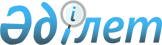 Лисаков қаласы Красногор ауылына жұмыс істеуге және тұруға келген денсаулық сақтау, білім беру, әлеуметтік қамсыздандыру, мәдениет, спорт және агроөнеркәсіптік кешен саласындағы мамандарға 2015 жылы әлеуметтік қолдау шараларын ұсыну туралыҚостанай облысы Лисаков қаласы мәслихатының 2015 жылғы 18 тамыздағы № 337 шешімі. Қостанай облысының Әділет департаментінде 2015 жылғы 7 қыркүйекте № 5863 болып тіркелді

      "Агроөнеркәсіптік кешенді және ауылдық аумақтарды дамытуды мемлекеттік реттеу туралы" 2005 жылғы 8 шілдедегі Қазақстан Республикасы Заңының 18-бабы 8-тармағына сәйкес Лисаков қалалық мәслихаты ШЕШІМ ҚАБЫЛДАДЫ:



      1. Лисаков қаласы Красногор ауылына жұмыс істеуге және тұруға келген денсаулық сақтау, білім беру, әлеуметтік қамсыздандыру, мәдениет, спорт және агроөнеркәсіптік кешен саласындағы мамандарға 2015 жылы көтерме жәрдемақы және тұрғын үй алу немесе салу үшін әлеуметтік қолдау ұсынылсын.



      2. Осы шешім алғашқы ресми жарияланған күнінен кейін күнтізбелік он күн өткен соң қолданысқа енгізіледі.

 

       КЕЛІСІЛДІ



      "Лисаков қаласы әкімдігінің экономика 



      және бюджеттік жоспарлау бөлімі" 



      мемлекеттік мекемесінің басшысы



      __________________ Н. Турлубекова



      2015 жылғы "18" тамыз

 
					© 2012. Қазақстан Республикасы Әділет министрлігінің «Қазақстан Республикасының Заңнама және құқықтық ақпарат институты» ШЖҚ РМК
				

      Кезектен тыс

сессияның төрағасыД. Мироненко

      Қалалық мәслихат

хатшысының міндетін атқарушыВ. Сычева